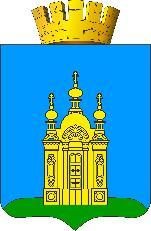 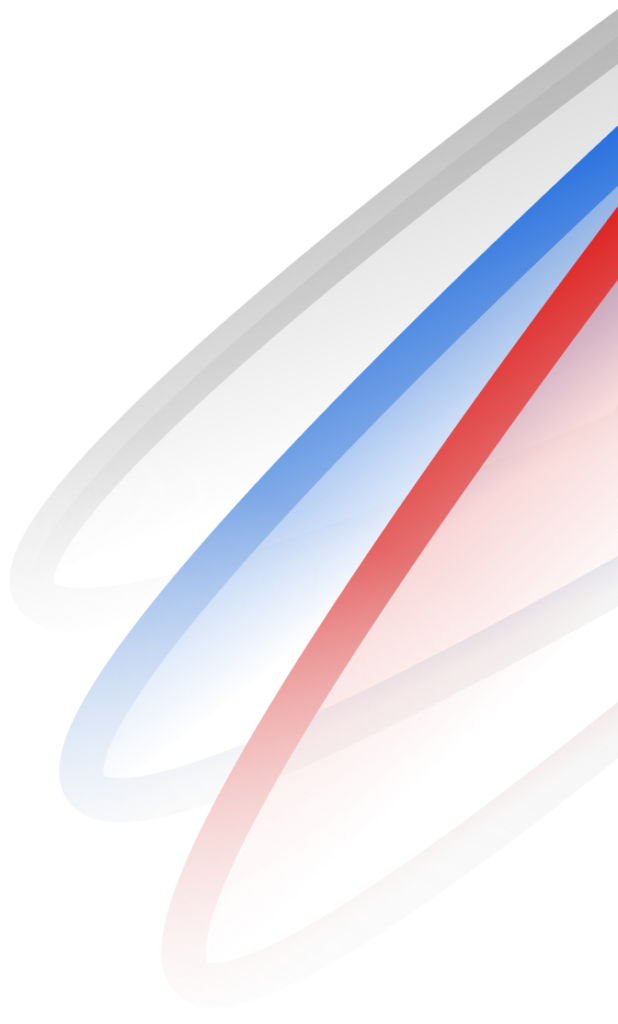 Условные обозначенияАРМ – автоматизированное рабочее местоВУЗ – высшее учебное заведениеГВЭ – государственный выпускной экзаменГИА – государственная итоговая аттестацияДО – дополнительное образованиеДС – детский садДГО – Добрянский городской округДДС – Добрянский детский садДОД – дополнительное образование детейДОУ – дошкольное образовательное учреждениеДПО – дополнительное профессиональное образованиеДООШ – Добрянская ООШ (см. далее)ДСОШ – Добрянская СОШ (см. далее)ЕГЭ – единый государственный экзаменИРО – институт развития образованияКАП – краевая аппробационная площадкаКБП – краевая базовая площадкаКДН и ЗП – комиссия по делам несовершеннолетних и защите их правКИП – краевая инновационная площадкаКПК – курсы повышения квалификацииКПП – краевая педагогическая площадкаМБУ –муниципальное бюджетное учреждениеобразовательное учреждениеМБДОУ – муниципальное бюджетное дошкольное образовательное учреждениеМБОУ – муниципальное бюджетное образовательное учреждениеНМОС – научно-методический общественный советОО – образовательная организацияОВЗ –ограниченные возможности здоровьяОГЭ – основной государственный экзаменООП – основная общеобразовательная программаОПП – опытная педагогическая площадкаООУ – опорное образовательное учреждениеООШ – основная общеобразовательная школаПК – Пермский крайПО – программное обеспечениеПДС – Полазненский детский садПГПУ – Пермский гуманитарно-педагогический университетПМПК – психолого-медико-педагогическая комиссияСОП – социально опасное поведениеСОШ – средняя общеобразовательная школаС(К)О–специальное (коррекционное) образованиеССУЗ – средне-специальное учебное заведениеУДО – учреждение дополнительного образованияФГОС – федеральный государственный образовательный стандартФИП – федеральная инновационная площадкаФМЗ – фонд материальных затратФОТ – фонд оплаты трудаФСП – федеральная стажировочная площадкаШТР – школа технического резерваЦДОД – центр ДОД (см. ранее)ЦИО – центр инновационного опытаЦППМСП - центр психолого-педагогической, медицинской и социальной помощиЦРР – центр развития ребенкаЭОР – электронные образовательные ресурсыЭПП – экспериментальная педагогическая площадкаI. ОБЩАЯ ХАРАКТЕРИСТИКА СИСТЕМЫ ОБРАЗОВАНИЯСеть образовательных организацийНа 1 сентября 2023 года сеть образовательных учреждений округа – 19 юридических лиц, 31 объект. Обзор образовательных организаций Добрянского городского округа на 01.09.2023 –Приложение 1Кадры в системе образованияДанные «Кадрового мониторинга» по состоянию на 01.04.2023 (кол-во чел.)Общая численность педагогических работников – 746 чел.Численность работников в сфере образования (кол-во человек)Доля педагогических работников в возрасте до 35 лет общеобразовательных организаций (% от общего кол-ва педагогов в ОО)Доля педагогических работников в возрасте до 35 лет дошкольных организаций (% от общего кол-ва педагогов в ДО)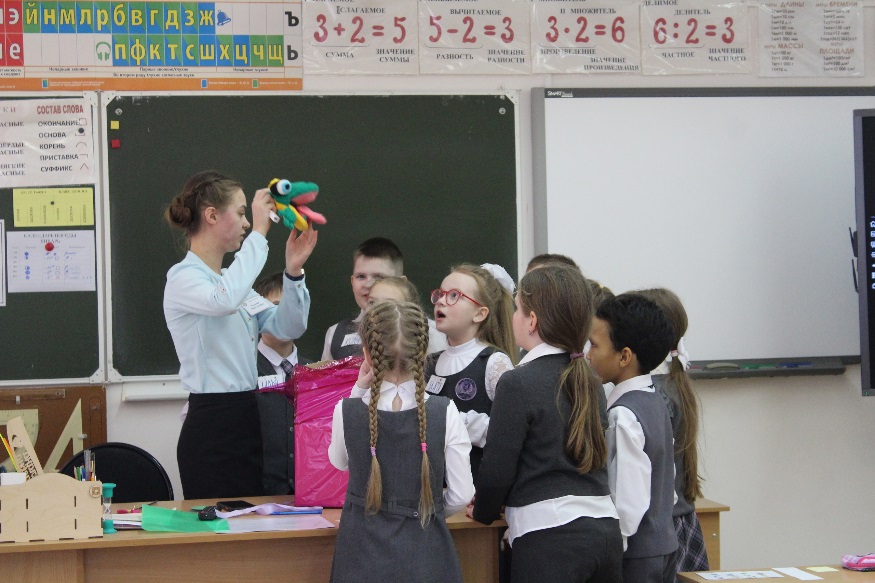 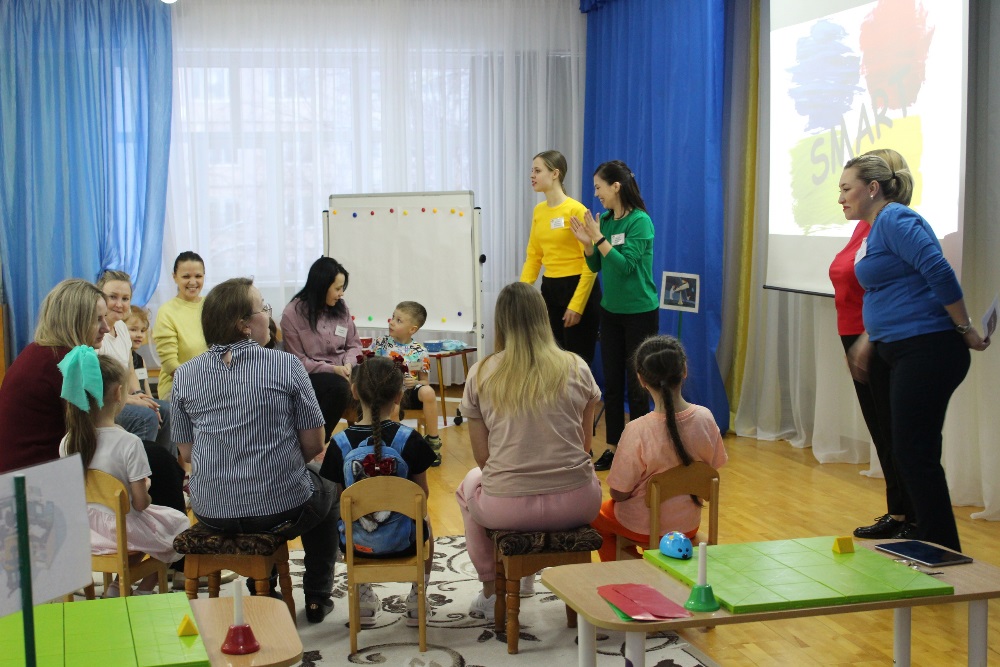 II. ДОШКОЛЬНОЕ ОБРАЗОВАНИЕСеть дошкольных образовательных организаций (кол-во ОО)Охват детского населения дошкольным образованием Охват детского населения дошкольным образованиемв дошкольных образовательных организациях 2022-2023г. (кол-во чел.)Охват дошкольным образованием детей в возрасте с 1 года до 7 лет составляет 100%. Численность детей в дошкольных образовательных организациях и дошкольных группах (всего – 2803 чел.) на 01 января 2023 г. (кол-во чел.)III. ОБЩЕЕ ОБРАЗОВАНИЕСеть общеобразовательных организацийОбщеобразовательные организации: 8 средних общеобразовательныхи 2 основных общеобразовательных школы).Государственная итоговая аттестация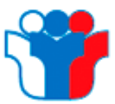 Категории участников ЕГЭ-2023 (кол-во чел.)Основные результаты ЕГЭ-2023	Результаты ЕГЭ-2023 в сравнении с результатами выпусников текущего года Пермского края(средний тестовый балл)Количество выпускников,  не сдавших ЕГЭ(чел., % от общего количества человекоэкзаменов)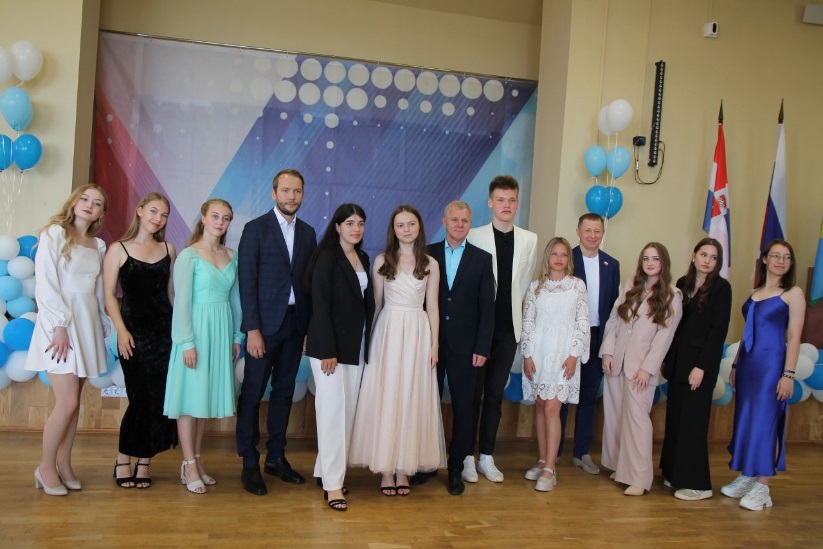 Государственная итоговая аттестацияпо образовательным программам основного общего образованияКатегории выпускников 9-х классов (чел.)Основные результаты ОГЭ-2023Средние баллы ОГЭ Добрянского городского округав сравнении с результатами в Пермском крае в 2023 г.(%)Количество специалистов психолого-педагогического сопровождения участников образовательного процесса в образовательных организациях в 2022 - 2023 уч. году (чел.)Количество специалистов психолого-педагогического сопровождения участников образовательного процесса в детском саду 2022 - 2023 уч.год (чел.)Количество специалистов психолого-педагогического сопровождения участников образовательного процесса в школе 2022-2023 уч.год (чел)Организация работы с обучающимисяс ограниченными возможностями здоровья, детьми-инвалидамиВ Добрянском городском округе стабильно функционирует система образования по адаптированным программам, ориентированная на оказание дифференцированной психолого-педагогической, медико-социальной помощи различным категориям детей с ограниченными возможностями здоровья (далее ОВЗ), детям инвалидам и их семьям. В образовательных организациях ДГО обучаются 556 детей с ОВЗ, что составляет 6% от общего количества детей. Из них: с задержкой психического развития – 406 чел., с интеллектуальными нарушениями (умственной отсталостью) – 122 обучающихся и воспитанников, 38 детей – инвалидов с сохранным интеллектом.Работает территориальная психолого-медико-педагогическая комиссия (ТПМПК). В 2022 году 202 человека обратились в ТПМПК. Специалистами комиссии обследовано 198 детей, в 4 случаях проведены консультации с родителями (законными представителями). В первом полугодии 2023 года 121 обучающийся прошли комплексное обследование специалистов ТПМПК, первично – 58 обучающихся, повторно - 63. 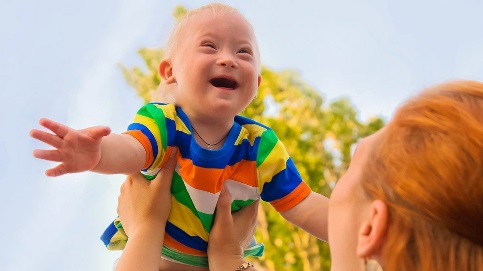 Количество обучающихся, обследованных на ТПМПК (чел.)Количество обучающихся, обследованных на ТПМПК за 2022-2023 уч. год (чел.)Количество учащихся, обучающихся по адаптированным программам в школахв г.Добрянка и п.Полазна (чел.)Количество учащихся, обучающихся по адаптированным программам в сельских школах (чел.)IV. ДОПОЛНИТЕЛЬНОЕ ОБРАЗОВАНИЕ ОБУЧАЮЩИХСЯОхват дополнительным образованием детей в возрасте с 5 до 18 лет неспортивной направленности (чел.)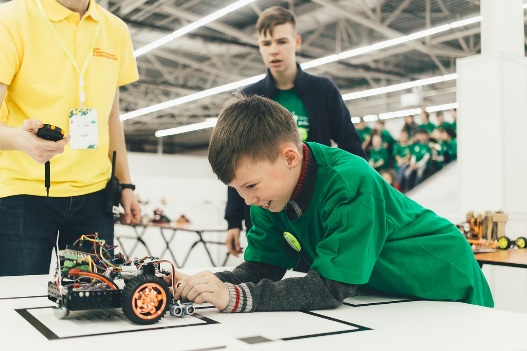 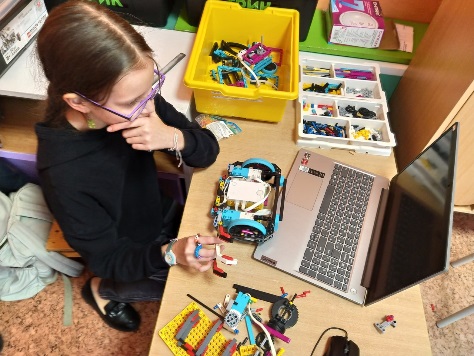 Реализация проекта «Талантливые дети»Кол-во награжденных знаком отличия Пермского края «Гордость Пермского края» (обучающиеся 5 – 11 классов)Доля награжденных знаком отличия Пермского края «Гордость Пермского края»(% от общего количества обучающихся 5 – 11 классов)Количественные данные об участниках Всероссийской олимпиады школьников в 2022-2023 учебном году (чел.).Школьный этапКоличественные данные об участниках Всероссийской олимпиады школьников в 2022-2023 учебном году (чел.).Муниципальный этапКоличественные данные об участниках Всероссийской олимпиады школьников в 2022-2023 учебном году (чел.).Региональный этапРезультаты участия детей в конкурсе научно-исследовательских работ обучающихся 5-11 классов в 2022-2023 уч. году - муниципальный этап (%)Доля детей, ставших победителями и призёрами муниципальных, краевых, всероссийских, международных мероприятий (% от общего количества участников, направленных для участия от образовательной организации)Образовательные организации, работающие в инновационном режимеОбразовательные организации, занимающиеся инновационной деятельностью (Приложение 2), (кол-во)V. ПРОФИЛАКТИКА ПРЕСТУПНОСТИ СРЕДИ НЕСОВЕРШЕННОЛЕТНИХКоличество и доля учащихся, состоящих на учете (кол-во чел. и % от общего кол-ва)Количество и доля дошкольников, состоящих на учете (кол-во чел. и % от общего кол-ва)Обучающиеся, состоящие на учете, в разрезе ОО г. Добрянка и п. Полазна (кол-во чел. и % от общего количества)Обучающиеся, состоящие на учете, в разрезе сельских школ (кол-во чел. и % от общего количества)Доля дошкольников, состоящих на учете, в разрезе ДОУ (% от общего количества)Доля обучающихся, совершивших преступления, общественно-опасные деяния, административные правонарушенияКоличество обучающихся, совершивших преступления, общественно опасные деяния, административные правонарушения по состоянию на 01 июля 2023 года в разрезе школ (чел.)VI. РАЗВИТИЕ ФИЗКУЛЬТУРЫ И СПОРТАПроведение спортивных и военно-патриотических мероприятий среди учащихся общеобразовательных учреждений Добрянского городского округа (кол-во чел.)VII. ИНФОРМАТИЗАЦИЯ СИСТЕМЫ ОБРАЗОВАНИЯ.Информационно-коммуникационная платформа «Сферум»В соответствии с письмом Министерства просвещения Российской Федерации от 17 апреля 2023 года № АБ-1665/08, в целях реализации государственной политики по импортозамещению и внедрения цифровой образовательной среды, во исполнение подпунктов «а», «б» пункта 1 раздела II протокола совещания у первого заместителя Руководителя Администрации Президента Российской Федерации Кириенко С.В. от 22 марта 2023 г. субъектам Российской Федерации рекомендовано обеспечить достижение следующих показателей:- в срок до 1 мая 2023 г.: 100% образовательных организаций подключены к информационно-коммуникационной образовательной платформе «Сферум» (подпункт «а»);- в срок до 31 мая 2023 г.: 100% педагогических работников общеобразовательных, профессиональных образовательных организаций и организаций дополнительного образования в рамках исполнения должностных обязанностей при организации образовательной деятельности и/или организации коммуникаций в сети Интернет с обучающимися и родителями (законными представителями) используют далее – ИКОП «Сферум» (подпункт «б»).Количество зарегистрированных учителей в «Сферум» ОО Добрянского городского округа на 01.06.2023 (чел.)Программное обеспечениеВ целях реализации государственной политики импортозамещения, а также с целью реализации мероприятий государственной программы «Образование и молодежная политика» Пермского края по оснащению образовательных организаций компьютерной техникой и программным обеспечением Министерством информационного развития и связи Пермского края заключены лицензионные договоры c ООО «РЕД СОФТ» и ООО «Новые облачные технологии» на использование программных продуктов «Операционная система РЕД ОС» и «МойОфис Образование» муниципальными и государственными образовательными организациями, реализующими программы начального общего, основного общего и среднего общего образования (письмо Министерства образования и науки Пермского края от 29.12.2022 № 26-36-вн-2103). В январе 2023г. управлением образования была направлена заявка от Добрянского городского округа с количеством требуемых лицензий на данное ПО.Кол-во заявок на лицензии РедОС от школ ДГОВ апреле 2023г. в целях продолжения мероприятий по импортозамещению программного обеспечения была отправлена заявка о дополнительной потребности образовательных организаций (дошкольные образовательные организации, организации дополнительного образования детей, профессиональные образовательные организации, образовательные организации дополнительного профессионального образования) в лицензиях на программное обеспечение РЕД ОС.Кол-во заявок на лицензии РедОС от ДОУ и УДО ДГОVIII. ПРОФЕССИОНАЛЬНЫЙ РОСТ ПЕДАГОГОВАктивность педагогов образовательных организацийУчастие педагогов в конкурсах и олимпиадах краевого и федерального уровней (кол-во чел.)Муниципальный конкурс «Учитель года -2023» Количество участников конкурса «Учитель года 2023» в разрезе учреждений (чел.)Качество подготовки участников конкурса в разрезе учреждений (кол-во чел.)Муниципальный  конкурс педагогических достижений «Лучшие педагоги» в форме командной олимпиады по функциональной грамотности 	В Олимпиаде приняли участие 9 команд педагогов образовательных организаций Добрянского городского округа. В состав каждой команды входило 5 педагогов, являющихся представителями различных предметных областей.Результаты олимпиады по функциональной грамотности (кол-во баллов)Динамика категорийности педагогов за 3 года (%)Итоги аттестации в 2021-2022 годуПедагогические вакансии (кол-во ставок)Профессиональные педагогические объединения (ППО)Добрянского городского округа в 2022-2023 уч. годуВ 2022-2023 учебном году действовало 8 профессионально-педагогических объединений.       Были организованы и проведены два единых дня ППО 8 ноября и 28 марта с приглашением научных сотрудников ПГГПУ, ЦНППМПР ГАУ ДПО «ИРО ПК», которые провели семинары для педагогов. 8 ноября приняли участие 218 педагогов, 28 марта - 259 педагогов.Деятельность профессиональных педагогических объединений Добрянского городского округа в 2022-2023 уч. годуНаграждение педагогических работников (кол-во чел.)IX.ФИНАНСИРОВАНИЕ СИСТЕМЫ ОБРАЗОВАНИЯСредний размер субсидии на выполнение муниципального заданияна одно учреждение (тыс. руб.).Средства местного бюджетаСубсидии на выполнение муниципального задания (тыс. руб.)Субвенция госстандарт, (тыс. руб.) Средства краевого бюджетаСредняя заработная плата педагогов (тыс.руб.)Фонд материальных затрат (тыс. руб.)Отдых и оздоровление детей (кол-во чел.)Объем средств на отдых и оздоровление детей (тыс. руб.)Обеспеченность путевками на санаторно-курортное лечение работников образовательных учреждений 2019-2022г. (кол-во чел.)Целевое обучение в ПГГПУ       В целях обеспечения педагогическими кадрами образовательные организации Добрянского городского округа в 2022г. Управлением образования заключено 5 договоров о целевом обучении с выпускниками школ Добрянского городского округа:2 – выпускника Добрянской СОШ № 2,2 – выпускника Добрянской СОШ № 5,1 – выпускник Полазненской СОШ № 1Заключённые договоры на целевое обучение в ПГГПУв 2020-2022гг. (кол-во чел.)Финансирование проектов развития (тыс. руб)Финансирование проектов развития в разрезе образовательных учрежденийX. ПриложенияПриложение 1Обзор образовательных организаций Добрянского городского округа на 01.09.2023Приложение 2Образовательные учреждения ДГО,занимающиеся инновационной деятельностьюМБОУ «ДСОШ № 3»- Член Университетского округа НИУ Высшая школа экономики – Пермь. - Центр образования цифрового и гуманитарного профилей «Точка роста»/ Приказ Министерства образования и науки Пермского края от 26.09.2019 года №СЭД-26-01-06-915 «Об утверждении перечня общеобразовательных организаций Пермского края, отобранных для создания Центров  образования цифрового и гуманитарного профилей «Точка роста».МБОУ «ДСОШ № 5»- Участник Всероссийского проекта «Условия формирования функциональной грамотности среди обучающихся в рамках реализации образовательных программ начального общего образования»/ Приказ № 03/ОД- 13-1 от 16.02.2022 года Министерства просвещения Российской Федерации ФГБОУ высшего образования ПГГПУ.МБОУ «ПСОШ № 3»-    Статус краевой инновационной площадки в образовании Пермского края по теме "Цифровая школа как платформа развития персонального образования и   soft-skills-компетенций  в условиях  Экосистемы и ее апробация"/ Приказ № 109-С по АНО ДПО «Институт инновационной образовательной политики и права «ЭВРИКА - Пермь" от 10.06.2022г. "Об утверждении статуса и тематики краевой инновационной площадки".  - Статус «Инновационная площадка» по программе «Совместная работа педагогического коллектива и родительской общественности по формированию у детей и их родителей потребности в здоровом образе жизни и в содержательном досуге"/ Свидетельство №07/2021 от 01.01.2021г. ЧОУ ДПО «Академия родительского образования» о присвоении статуса «Инновационная площадка».МБОУ «Дивьинская СОШ»- Организация деятельности в рамках модели сетевого партнерства общеобразовательных организаций, являющихся Центрами инновационного опыт (далее - ЦИО) с общеобразовательными организациями, имеющими низкие образовательные результаты (далее - сетевые площадки)/ Приказ ректора ПГГПУ № 04-ДЩ-266-1 от 23.09.2021 г. «Об организации сетевого взаимодействия в рамках Университетского округа».- Инновационная площадка Всероссийского проекта "Самбо в школу"МБДОУ «ЦРР ДДС №15»- Инновационная площадка Федерального института современного образования АО «ЭЛТИ КУДИЦ» по теме «Развитие компетенций в соответствии с программой “Kidskills” и “Juniorskills” средствами STEM-образования (проект “STEM-skills”)»/ ПРИКАЗ №3 / ФИСО – 22 от «31» января 2022 г "О присвоении статуса инновационной площадки"    На основании решения Ученого совета Федерального института современного образования АО «ЭЛТИ-КУДИЦ» «Об утверждении тем инновационных проектов» (протокол решения №1 от 17.12.2021 г.).МБДОУ «ДДС №16 ПроУспех» - Разработка програмно-методических материалов к региональной программе по духовно-нравственному воспитанию детей дошкольного возраста "Живые узелки"/ Министерство образования и науки Пермского края 07.06.2019г. № СЭД-26-01-06-590- Апробация и внедрение основ алгоритмизации и программирования для дошкольников и младших школьников в цифровой образовтельной среде "ПиктоМир"/ МИНОБРНАУКИ РОССИИ Федеральное государственное учреждение «Федеральный научный центр научно-исследовательский институт системных исследований Российской академии наук» 23.03.2021г.№ П-61МБДОУ «ДДС №21» - Краевая опорная площадка. Апробация программы финансово-экономической грамотности детей дошкольного возраста с учетом региональных особенностей Пермского края «Открытие Феечки Копеечки»/ приказ МОПк № СЭД 26-01-06-1391 от17.01.2020г- Краевая опорная площадка по реализации краевого проекта "3Dмузей в детском саду"/ Приказ МО ПК № 462 от 17.05 2022 г "О создании рабочей группы по разработке проекта программы «3D музей в детском саду» с использованием регионального компонента и учетом специфики национальных, социокультурных условий образовательных организаций, реализующих образовательные программы дошкольного образования, расположенных на территории Пермского края.МБДОУ «Полазненский ДС №7» - "Вовлечение родителей в организацию детской исследовательской деятельности"/ Приказ №69/11 от 27 мая 2022 года "О присвоении дошкольным образовательным  организациям статуса инновационной площадки федерального уровня АНО ДПО "НИИ дошкольного  образования "Воспитатели России".№ПредметКол-воТестовый баллКол-во не сдавшихКол-во 1001Русский язык13463,34002Математика5854,52203Физика1953,74104Химия1259,75105Информатика2664,96106Биология1245,25307История1957,00008География771,29009Английский язык1066,501010Обществознание3862,712011Литература1155,550034660,29110ОценкаОценкаОценкаОценка№ПредметКол-воСр. баллТестовый баллКол-во 10023451Русский язык56025,0856,01061902371272Математика56113,4548,3018315213153Физика5518,6740,800441104Химия4928,0259,800917235Информатика25810,9554,83811497396Биология17424,3946,704907737История2021,2045,80081118География24020,0352,31981113379Английский язык2453,2578,300411910Обществознание29121,7347,00619090511Литература930,0071,600342224119,7151,614511048881261СРЕДНИЕ ОБЩЕОБРАЗОВАТЕЛЬНЫЕ ОРГАНИЗАЦИИСРЕДНИЕ ОБЩЕОБРАЗОВАТЕЛЬНЫЕ ОРГАНИЗАЦИИСРЕДНИЕ ОБЩЕОБРАЗОВАТЕЛЬНЫЕ ОРГАНИЗАЦИИСРЕДНИЕ ОБЩЕОБРАЗОВАТЕЛЬНЫЕ ОРГАНИЗАЦИИСРЕДНИЕ ОБЩЕОБРАЗОВАТЕЛЬНЫЕ ОРГАНИЗАЦИИСРЕДНИЕ ОБЩЕОБРАЗОВАТЕЛЬНЫЕ ОРГАНИЗАЦИИСРЕДНИЕ ОБЩЕОБРАЗОВАТЕЛЬНЫЕ ОРГАНИЗАЦИИСРЕДНИЕ ОБЩЕОБРАЗОВАТЕЛЬНЫЕ ОРГАНИЗАЦИИОбразовательная организацияОбразовательная организацияАдресАдресФИО директора ООФИО директора ООКонт. телефон,e-mailСтатусМБОУ «Добрянская СОШ №1 (КШ)»МБОУ «Добрянская СОШ №1 (КШ)»г Добрянкаул. Маяковского, 2г Добрянкаул. Маяковского, 2ПискуноваОльга АнатольевнаПискуноваОльга Анатольевна2-77-26school1_dobr@mail.ruМБОУ «Добрянская СОШ № 2»МБОУ «Добрянская СОШ № 2»г. Добрянкаул. Строителей, 7г. Добрянкаул. Строителей, 7СтерховаНаталья НиколаевнаСтерховаНаталья Николаевна2-69-84school2_07@mail.ruМБОУ «Добрянская СОШ№ 3» МБОУ «Добрянская СОШ№ 3» Корпус № 1г. Добрянкаул. Энгельса, 9Корпус № 1г. Добрянкаул. Энгельса, 9Фатова Яна ВладимировнаФатова Яна Владимировна2-72-22school.3@mail.ruФИПМБОУ «Добрянская СОШ№ 3» МБОУ «Добрянская СОШ№ 3» Корпус № 2г. Добрянкаул. Жуковского, 26Корпус № 2г. Добрянкаул. Жуковского, 26Фатова Яна ВладимировнаФатова Яна Владимировна2-18-59 ФИПМБОУ «Добрянская СОШ № 5»МБОУ «Добрянская СОШ № 5»г. Добрянкаул. Жуковского, 37г. Добрянкаул. Жуковского, 37ШилковаОльга НиколаевнаШилковаОльга Николаевна2-67-19school5_dobr@mail.ruФИПМБОУ «Добрянская СОШ № 5»МБОУ «Добрянская СОШ № 5»с. Голубятаул. Молодёжная, 9с. Голубятаул. Молодёжная, 9ШилковаОльга НиколаевнаШилковаОльга Николаевна2-67-19school5_dobr@mail.ruФИПМБОУ «Полазненская СОШ № 1»МБОУ «Полазненская СОШ № 1»п. Полазнаул. 50 лет Октября, 3п. Полазнаул. 50 лет Октября, 3БрызгаловаОльга МихайловнаБрызгаловаОльга Михайловна7-52-37pschool1@mail.ruМБОУ «Полазненская СОШ № 3»МБОУ «Полазненская СОШ № 3»п. Полазнаул. Дружбы, 5п. Полазнаул. Дружбы, 5МеденниковаОльга ИвановнаМеденниковаОльга Ивановна7-52-43pschool3@bk.ruКИП,ФИПМБОУ «Полазненская СОШ № 3»МБОУ «Полазненская СОШ № 3»д. Гари, ул. Центральная, 1ад. Гари, ул. Центральная, 1аМеденниковаОльга ИвановнаМеденниковаОльга Ивановна7-52-43pschool3@bk.ruКИП,ФИПМБОУ «Дивьинская СОШ»МБОУ «Дивьинская СОШ»п. Дивьяул. Первомайская, 5п. Дивьяул. Первомайская, 5Костарева Татьяна ВикторовнаКостарева Татьяна Викторовна3-79-20 divya_sh2006g@mail.ru ЦИО, ФИПМБОУ «Дивьинская СОШ»МБОУ «Дивьинская СОШ»п.Дивья, ул.Пионерская,18п.Дивья, ул.Пионерская,18Костарева Татьяна ВикторовнаКостарева Татьяна Викторовна3-79-20 divya_sh2006g@mail.ru ЦИО, ФИПМБОУ «Дивьинская СОШ»МБОУ «Дивьинская СОШ»с.Висим, ул. Советская,1с.Висим, ул. Советская,1Костарева Татьяна ВикторовнаКостарева Татьяна Викторовна3-79-20 divya_sh2006g@mail.ru ЦИО, ФИПМБОУ «Дивьинская СОШ»МБОУ «Дивьинская СОШ»п. Ярино,ул. Пионерская, 10п. Ярино,ул. Пионерская, 10Костарева Татьяна ВикторовнаКостарева Татьяна Викторовна3-79-20 divya_sh2006g@mail.ru ЦИО, ФИПМБОУ «Вильвенская СОШ»МБОУ «Вильвенская СОШ»п. Вильва,ул. Железнодорожная, 2п. Вильва,ул. Железнодорожная, 2Ганина Марина ЛеонидовнаГанина Марина Леонидовна3-95-34vilva-school@mail.ruМБОУ «Сенькинская СОШ»МБОУ «Сенькинская СОШ»с. Сенькиноул. Коровина, 8с. Сенькиноул. Коровина, 8Вылегжанина Ирина ВалерьевнаВылегжанина Ирина Валерьевна3-92-74 senkino80@mail.ruМБОУ «Сенькинская СОШ»МБОУ «Сенькинская СОШ»п. Камский, ул. Советская, 1п. Камский, ул. Советская, 1Вылегжанина Ирина ВалерьевнаВылегжанина Ирина Валерьевна3-92-74 senkino80@mail.ruОСНОВНЫЕ ОБЩЕОБРАЗОВАТЕЛЬНЫЕ ОРГАНИЗАЦИИОСНОВНЫЕ ОБЩЕОБРАЗОВАТЕЛЬНЫЕ ОРГАНИЗАЦИИОСНОВНЫЕ ОБЩЕОБРАЗОВАТЕЛЬНЫЕ ОРГАНИЗАЦИИОСНОВНЫЕ ОБЩЕОБРАЗОВАТЕЛЬНЫЕ ОРГАНИЗАЦИИОСНОВНЫЕ ОБЩЕОБРАЗОВАТЕЛЬНЫЕ ОРГАНИЗАЦИИОСНОВНЫЕ ОБЩЕОБРАЗОВАТЕЛЬНЫЕ ОРГАНИЗАЦИИОСНОВНЫЕ ОБЩЕОБРАЗОВАТЕЛЬНЫЕ ОРГАНИЗАЦИИОСНОВНЫЕ ОБЩЕОБРАЗОВАТЕЛЬНЫЕ ОРГАНИЗАЦИИОбразовательная организацияОбразовательная организацияАдресАдресФИО директора ООФИО директора ООКон.телефонe-mailСтатусМБОУ «Перемская ООШ»МБОУ «Перемская ООШ»с. Перемскоеул. Школьная, 3с. Перемскоеул. Школьная, 3Паршаков Владимир ВасильевичПаршаков Владимир Васильевич3-97-22 peremsk_school@mail.ruМБОУ «Перемская ООШ»МБОУ «Перемская ООШ»с. Никулино, ул. Центральная, 16с. Никулино, ул. Центральная, 16Паршаков Владимир ВасильевичПаршаков Владимир Васильевич3-97-22 peremsk_school@mail.ruОБРАЗОВАТЕЛЬНЫЕ ОРГАНИЗАЦИИ ДОПОЛНИТЕЛЬНОГО ОБРАЗОВАНИЯ ДЕТЕЙОБРАЗОВАТЕЛЬНЫЕ ОРГАНИЗАЦИИ ДОПОЛНИТЕЛЬНОГО ОБРАЗОВАНИЯ ДЕТЕЙОБРАЗОВАТЕЛЬНЫЕ ОРГАНИЗАЦИИ ДОПОЛНИТЕЛЬНОГО ОБРАЗОВАНИЯ ДЕТЕЙОБРАЗОВАТЕЛЬНЫЕ ОРГАНИЗАЦИИ ДОПОЛНИТЕЛЬНОГО ОБРАЗОВАНИЯ ДЕТЕЙОБРАЗОВАТЕЛЬНЫЕ ОРГАНИЗАЦИИ ДОПОЛНИТЕЛЬНОГО ОБРАЗОВАНИЯ ДЕТЕЙОБРАЗОВАТЕЛЬНЫЕ ОРГАНИЗАЦИИ ДОПОЛНИТЕЛЬНОГО ОБРАЗОВАНИЯ ДЕТЕЙОБРАЗОВАТЕЛЬНЫЕ ОРГАНИЗАЦИИ ДОПОЛНИТЕЛЬНОГО ОБРАЗОВАНИЯ ДЕТЕЙОБРАЗОВАТЕЛЬНЫЕ ОРГАНИЗАЦИИ ДОПОЛНИТЕЛЬНОГО ОБРАЗОВАНИЯ ДЕТЕЙОбразовательная организацияАдресАдресФИО директора ООФИО директора ООКон.телефонe-mailКон.телефонe-mailСтатусМБУ ДО «ЦДОД «Логос»г. Добрянкаул. Победы, 101г. Добрянкаул. Победы, 101И. о. директора Семерикова Наталья МихайловнаИ. о. директора Семерикова Наталья Михайловна2-48-80logos-dobr@mail.ru2-48-80logos-dobr@mail.ruМБУ ДО «ПЦДОД «ШТР»п. Полазнаул. Больничная, 1п. Полазнаул. Больничная, 1Шулятьев Андрей ФедоровичШулятьев Андрей Федорович7-74-12new-muk@mail.ru7-74-12new-muk@mail.ruДОШКОЛЬНЫЕ ОБРАЗОВАТЕЛЬНЫЕ ОРГАНИЗАЦИИДОШКОЛЬНЫЕ ОБРАЗОВАТЕЛЬНЫЕ ОРГАНИЗАЦИИДОШКОЛЬНЫЕ ОБРАЗОВАТЕЛЬНЫЕ ОРГАНИЗАЦИИДОШКОЛЬНЫЕ ОБРАЗОВАТЕЛЬНЫЕ ОРГАНИЗАЦИИДОШКОЛЬНЫЕ ОБРАЗОВАТЕЛЬНЫЕ ОРГАНИЗАЦИИДОШКОЛЬНЫЕ ОБРАЗОВАТЕЛЬНЫЕ ОРГАНИЗАЦИИДОШКОЛЬНЫЕ ОБРАЗОВАТЕЛЬНЫЕ ОРГАНИЗАЦИИДОШКОЛЬНЫЕ ОБРАЗОВАТЕЛЬНЫЕ ОРГАНИЗАЦИИОбразовательная организацияАдресАдресФИО директора ООФИО директора ООКон.телефонe-mailКон.телефонe-mailСтатусМБДОУ «ЦРР «ДДС № 11»г. Добрянкаул. Энгельса, 11/2г. Добрянкаул. Энгельса, 11/2КочкинаТатьяна ВикторовнаКочкинаТатьяна Викторовна2-46-51ds-11@mail.ru2-46-51ds-11@mail.ruМБДОУ «ЦРР «ДДС № 11»г. Добрянкаул. ул. Энгельса, 7/2г. Добрянкаул. ул. Энгельса, 7/2КочкинаТатьяна ВикторовнаКочкинаТатьяна Викторовна2-46-51ds-11@mail.ru2-46-51ds-11@mail.ruМБДОУ «ЦРР «ДДС № 15»г. Добрянкаул. В-войны, 5г. Добрянкаул. В-войны, 5МаксименковаТатьяна АлександровнаМаксименковаТатьяна Александровна2-13-39crrdds15@yandex.ru2-13-39crrdds15@yandex.ruФИПМБДОУ «ДДС № 16  «ПроУспех»г. Добрянкаул. Жуковского, 22г. Добрянкаул. Жуковского, 22Пьянкова Ольга ФедоровнаПьянкова Ольга Федоровна2-94-18det-sad.16@mail.ru2-94-18det-sad.16@mail.ruФИПМБДОУ «ДДС № 16  «ПроУспех»г. Добрянкаул. Энергетиков, 31/1г. Добрянкаул. Энергетиков, 31/1Пьянкова Ольга ФедоровнаПьянкова Ольга Федоровна2-94-18det-sad.16@mail.ru2-94-18det-sad.16@mail.ruФИПМБДОУ «ДДС № 16  «ПроУспех»г. Добрянкаул. Жуковского, 23г. Добрянкаул. Жуковского, 23Пьянкова Ольга ФедоровнаПьянкова Ольга Федоровна2-94-18det-sad.16@mail.ru2-94-18det-sad.16@mail.ruФИПМБДОУ «ДДС № 21»г. Добрянкаул. Жуковского, 40г. Добрянкаул. Жуковского, 40СухневаСветлана ЛеонидовнаСухневаСветлана Леонидовна2-25-13detsad2169@mail.ru2-25-13detsad2169@mail.ruКОП, КОПМБДОУ «ДДС № 21»г. Добрянкаул. Герцена, 30/1г. Добрянкаул. Герцена, 30/1СухневаСветлана ЛеонидовнаСухневаСветлана Леонидовна2-25-13detsad2169@mail.ru2-25-13detsad2169@mail.ruКОП, КОПМБДОУ «ПДС №2»п. Полазна, ул. Дружбы, 17бп. Полазна, ул. Дружбы, 17бДенисова Ирина ГеннадьевнаДенисова Ирина Геннадьевна7-91-40polazna-2-ds@yandex.ru7-91-40polazna-2-ds@yandex.ruМБДОУ «ПДС №2»п. Полазнаул. Газовиков, 1ап. Полазнаул. Газовиков, 1аДенисова Ирина ГеннадьевнаДенисова Ирина Геннадьевна7-91-40polazna-2-ds@yandex.ru7-91-40polazna-2-ds@yandex.ruМБДОУ «ПДС №2»п. Полазнаул. Парковая, 12ап. Полазнаул. Парковая, 12аДенисова Ирина ГеннадьевнаДенисова Ирина Геннадьевна7-91-40polazna-2-ds@yandex.ru7-91-40polazna-2-ds@yandex.ruМБДОУ «ПДС №2»д.Ключи, ул.Полевая д.4д.Ключи, ул.Полевая д.4Денисова Ирина ГеннадьевнаДенисова Ирина Геннадьевна7-91-40polazna-2-ds@yandex.ru7-91-40polazna-2-ds@yandex.ruМБДОУ «ПДС № 7»п. Полазнаул 50 лет Октября , 11п. Полазнаул 50 лет Октября , 11ГорбуноваСветлана ВалерьевнаГорбуноваСветлана Валерьевна7-94-06detsad7polazna@mail.ru7-94-06detsad7polazna@mail.ruФИПМБДОУ «ПДС № 7»п. Полазнаул. 50 лет Октября, 11ап. Полазнаул. 50 лет Октября, 11аГорбуноваСветлана ВалерьевнаГорбуноваСветлана Валерьевна7-94-06detsad7polazna@mail.ru7-94-06detsad7polazna@mail.ruФИПОРГАНИЗАЦИИ ДОПОЛНИТЕЛЬНОГО ПРОФЕССИНАЛЬНГО ОБРАЗОВАНИЯОРГАНИЗАЦИИ ДОПОЛНИТЕЛЬНОГО ПРОФЕССИНАЛЬНГО ОБРАЗОВАНИЯОРГАНИЗАЦИИ ДОПОЛНИТЕЛЬНОГО ПРОФЕССИНАЛЬНГО ОБРАЗОВАНИЯОРГАНИЗАЦИИ ДОПОЛНИТЕЛЬНОГО ПРОФЕССИНАЛЬНГО ОБРАЗОВАНИЯОРГАНИЗАЦИИ ДОПОЛНИТЕЛЬНОГО ПРОФЕССИНАЛЬНГО ОБРАЗОВАНИЯОРГАНИЗАЦИИ ДОПОЛНИТЕЛЬНОГО ПРОФЕССИНАЛЬНГО ОБРАЗОВАНИЯОРГАНИЗАЦИИ ДОПОЛНИТЕЛЬНОГО ПРОФЕССИНАЛЬНГО ОБРАЗОВАНИЯОРГАНИЗАЦИИ ДОПОЛНИТЕЛЬНОГО ПРОФЕССИНАЛЬНГО ОБРАЗОВАНИЯОбразовательная организацияАдресАдресФИО директора ООФИО директора ООКон.телефонe-mailКон.телефонe-mailСтатусМБУ ДПО «ИМЦ»г. Добрянкаул. Ленина,5г. Добрянкаул. Ленина,5И.о. директора Близнецова Елена ВладимировнаИ.о. директора Близнецова Елена Владимировна2-42-00mmc_dobr@bk.ru2-42-00mmc_dobr@bk.ruМБУ ДПО «ИМЦ»г.Добрянка, ул. Энергетиков 13Аг.Добрянка, ул. Энергетиков 13АИ.о. директора Близнецова Елена ВладимировнаИ.о. директора Близнецова Елена Владимировна2-42-00mmc_dobr@bk.ru2-42-00mmc_dobr@bk.ru